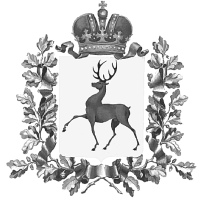 Администрация городского округа Навашинский Нижегородской областиПОСТАНОВЛЕНИЕ11.11.2021                                						                         № 1069О внесении изменений в состав межведомственной комиссии по оказанию содействия добровольному переселению в городской округ Навашинский соотечественников, проживающих за рубежом, утвержденный постановлениемАдминистрации городского округа Навашинский от 03.03.2016 №168 	В целях повышения эффективности деятельности межведомственной комиссии  по оказанию содействия добровольному переселению в городской округ Навашинский соотечественников, проживающих за рубежом, и в связи с кадровыми   изменениями, Администрация  городского округа   Навашинский                                п о с т а н о в л я е т:     1. Внести в состав межведомственной комиссии  по оказанию содействия добровольному переселению в городской округ Навашинский соотечественников, проживающих за рубежом (далее – Комиссия), утвержденный постановлением администрации городского округа Навашинский от 03.03.2016 №168 «О межведомственной комиссии по оказанию содействия добровольному переселению в городской округ Навашинский соотечественников, проживающих за рубежом» (в редакции постановлений администрации городского округа Навашинский от 30.12.2016 №1105, от 07.11.2018 №856), следующие изменения: 		1.1. вывести из состава Комиссии: Михалева Алексея Александровича, Ванину Алену Михайловну;	1.2. ввести  в состав Комиссии Золотухину Ирину Сергеевну – инспектор 1 категории ГКУ НО «Навашинский ЦЗН» (по согласованию);	1.3. слова «начальник отделения в Навашинском районе МО УФМС России по Нижегородской области в городском округе г. Выкса» заменить словами «начальник миграционного пункта МО МВД России «Навашинский».2. Организационному отделу администрации городского округа Навашинский обеспечить размещение настоящего постановления на официальном сайте органов местного самоуправления городского округа Навашинский Нижегородской области в информационно-телекоммуникационной сети «Интернет» и опубликование в официальном вестнике – приложении к газете «Приокская правда».3. Контроль за исполнением настоящего постановления  возложить на заместителя главы администрации Е.В. Колпакову. Глава  местного самоуправления                                                                Т.А. Берсенева